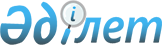 О повышении ставок земельного налога по городу Текели
					
			Утративший силу
			
			
		
					Решение Текелийского городского маслихата Алматинской области от 27 октября 2016 года № 8-44. Зарегистрировано Департаментом юстиции Алматинской области 23 ноября 2016 года № 4015. Утратило силу решением Текелийского городского маслихата Алматинской области от 26 июня 2018 года № 26-167
      Сноска. Утратило силу решением Текелийского городского маслихата Алматинской области от 26.06.2018 № 26-167 (вводится в действие по истечении десяти календарных дней после дня его первого официального опубликования).

      В соответствии с пунктом 1 статьи 387 Кодекса Республики Казахстан "О налогах и других обязательных платежах в бюджет (Налоговый Кодекс)" от 10 декабря 2008 года, подпунктом 15) пункта 1 статьи 6 Закона Республики Казахстан от 23 января 2001 года "О местном государственном управлении и самоуправлении в Республике Казахстан", Текелийский городской маслихат РЕШИЛ:

      1. На основании проектов (схем) зонирования земель, проводимого в соответствии с земельным законодательством Республики Казахстан, повысить ставки земельного налога по городу Текели на 20 процентов от базовых ставок земельного налога, установленных статьями 379, 381, 383 Кодекса Республики Казахстан "О налогах и других обязательных платежах в бюджет (Налоговый Кодекс)".

      2. Возложить на руководителя республиканского государственного учреждения "Управление государственных доходов по городу Текели Департамента государственных Доходов по Алматинской области Комитета государственных доходов Министерства финансов Республики Казахстан" (по согласованию К. Д. Нургалиев) опубликование настоящего решения после государственной регистрации в органах юстиции в официальных и периодических печатных изданиях, а также на интернет-ресурсе, определяемом Правительством Республики Казахстан, и на интернет-ресурсе городского маслихата. 

      3. Контроль за исполнением настоящего решения возложить на постоянную комиссию Текелийского городского маслихата "По вопросам бюджета и экономики".

      4. Настоящее решение вступает в силу с 01 января 2017 года.
      Согласование к решению Текелийского городского маслихата от 27 октября 2016 года № 8-44 "О повышении ставок земельного налога по городу Текели" 
					© 2012. РГП на ПХВ «Институт законодательства и правовой информации Республики Казахстан» Министерства юстиции Республики Казахстан
				
      Председатель сессии

      Текелийского городского маслихата

В. Стрельцов

      Секретарь Текелийского 

      городского маслихата

Н. Калиновский

      "СОГЛАСОВАНО"

      Руководитель республиканского

      государственного учреждения

      "Управление государственных

      доходов по городу Текели

      Департамента государственных

      Доходов по Алматинской области

      Комитета государственных

      доходов МФ РК"

Нургалиев Канабек Досжанович

      Руководитель государственного

      учреждения "Отдел земельных

      отношений города Текели"

Есболатов Болат Буркитбаевич
